[ а р а р                                                                           ПОСТАНОВЛЕНИЕ 23 ноябрь 2018- й.                                    № 82                  23 ноября  2018 г.Об изменении адреса. Руководствуясь Федеральным законом от 06.10.2003 № 131-ФЗ "Об общих принципах организации местного самоуправления в Российской Федерации", Федеральным законом от 28.12.2013 № 443-ФЗ "О федеральной информационной адресной системе и о внесении изменений в Федеральный закон "Об общих принципах организации местного самоуправления в Российской Федерации", Правилами присвоения, изменения и аннулирования адресов, утвержденными Постановлением Правительства Российской Федерации от 19.11.2014 № 1221, ПОСТАНОВЛЯЮ:Изменить адрес у следующих объектов адресации:1.1. Земельный участок с кадастровым номером: 02:51:150101:150, общей площадью 2692 кв.мстарый адрес: Российская Федерация, Республика Башкортостан, Чекмагушевский муниципальный район, Сельское поселение Юмашевский сельсовет, село Юмашево, улица Дружбы;новый адрес: Российская Федерация, Республика Башкортостан, Чекмагушевский муниципальный район, Сельское поселение Юмашевский сельсовет, село Юмашево, улица Советская, земельный участок 1а.1.2. Земельный участок с кадастровым номером: 02:51:150401:109, общей площадью 2 кв.мстарый адрес: Российская Федерация, Республика Башкортостан, Чекмагушевский муниципальный район, Сельское поселение Юмашевский сельсовет, село Караталово, улица Родниковая;новый адрес: Российская Федерация, Республика Башкортостан, Чекмагушевский муниципальный район, Сельское поселение Юмашевский сельсовет, село Караталово, улица Молодежная, земельный участок 52а.Контроль за исполнением  настоящего Постановления оставляю      за собой.            Глава сельского поселения:                                 Р.Х. Салимгареева.БАШ[ОРТОСТАН  РЕСПУБЛИКА]ЫСА[МА{ОШ  РАЙОНЫ муниципаль районЫНЫ@   ЙОМАШ АУЫЛ СОВЕТЫ АУЫЛ  БИЛ^м^]Е  ХАКИМИ^ТЕ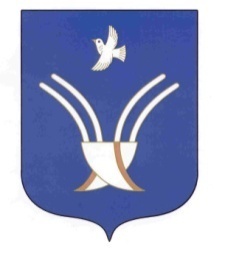 Администрация сельского поселения Юмашевский сельсоветмуниципального района Чекмагушевский район Республики Башкортостан